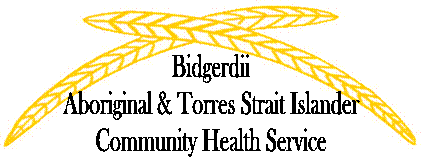 Bidgerdii Aboriginal & Torres Strait Islander Community Health ServiceSocial & Emotional Well Being Program invites you To the 2nd  “Reconnecting the Inner Passion Workshop.”Presenters: Annette Dudley & Leslie Purcell Location: Dreamtime Cultural Centre, Nola James RoomDate: Friday 11th April 2014Time: 10:30am-3:30pmPlacements have been limited to 80 peopleThis workshop is open to all Aboriginal, Torres Strait Islander and South Sea Islander Community Sector Workers free of charge.Please RSVP by Thursday 4th of April for catering purposes.  Placements will be limited to 80 people.  For further information please email Annette Dudley rc-sewb-3@bidgerdii.org or Leslie Purcell rc-sewb-2@bidgerdii.org or call 49 304600.“Reconnecting the Inner Passion Workshop.” Agenda10:30am Traditional Welcome Introductions, overview, icebreaker. Morning TeaGroup Photo10:45am Update since last Dreamtime Workshop 11:00am Individual Journey documenting 11:30amGroup Discussion “Why I work in the Sector” 12:00pm Lunch 1:00pmBreak up into Two Groups Annette-1st Group, “Hearing our stories, Journal reflection” Leslie- 2nd Group, “Why I work in the Sector”Group activity until 2:45pm 1:45pmBreak for 15 mins 2:00pm Feedback from Group activities 2:45pmAfternoon Tea 3:00pmOpen safe discussion “Sector Matters” 3:30pmFinish “Reflection”